Логопедический проект: «Будем  правильно дышать»Автор-составитель: учитель-логопед СП «Детский сад комбинированного вида «Аленький цветочек »    Паунькина С.В.Актуальность:В настоящее время, детей, имеющих стойкие нарушения речистановится всё больше и больше.Эти дети составляют основную группу риска по школьной неуспеваемости, т.к. для овладения навыками письма и чтения у ребенка к школе должна быть сформирована устная речь. Самыми распространенными недостатками речи у детей дошкольного возраста являются нарушения звукопроизношения. Дефекты звукопроизношениямногообразны: сигматизмы- свистящие и шипящие - межзубный,призубный, ротоцизмы, пароротацизмы.Как известно произношение звуков тесно связано с дыханием. Правильное речевое дыхание создаёт условия для поддержки громкости голоса, чёткого соблюдения пауз, сохранение интонационной выразительности и плавности речи, помогает научить ребенка правильно произносить звуки родного языка. Все это позволяет сделать вывод о необходимости проведения профилактических, коррекционных мероприятий по нормализации физиологического и речевого дыхания у детей в условиях дошкольного учреждения. Цель дыхательных упражнений: увеличить объём дыхания,нормализовать его ритм, выработать плавный, длительный, экономный  выдох.Кроме того, дыхательные упражнения не только влияют наформирование правильного речевого дыхания, но и помогают такженаучить ребенка правильно произносить те или иные звуки.Речевой выдох — необходимое условие для произношения звуков.Если ребенок плохо говорит, то начинать работу по развитию речиследует прежде всего с развития дыхания.Развивать  дыханиепомогают различные игры и упражнения.Упражнения дыхательной гимнастики проводятся в процесселогопедического занятия или как часть его.Вид проекта: краткосрочныйСрок реализации: 20 сентября -по 20 ноябряУчастники: дети старшего возраста, воспитатели, родители, учитель-логопед.Цель проекта: - ознакомить детей с дыхательными упражнениями, направленными на постановку правильного диафрагмального дыхания и выработку умения управлять органами дыхания; - повысить интерес к играм на развитие речевого дыхания и научить самостоятельно изготавливать игры..Задачи проекта- формировать у детей правильное речевое дыхание,- развивать плавный ротовой выдох - закрепить у детей навык дифференциации носового и ротового дыхания,-  формировать силу, плавность и направленность выдыхаемой воздушной струи    - научить детей изготавливать игрушки для развития речевого дыхания разными способами из различных материалов -   повысить компетентность воспитателей и родителей о вопросах развития речевого дыхания, познакомить их с разнообразием дыхательных упражненийОжидаемый результат    : дети научатся правильному дыханию при речи  ; развитие достаточной правильной воздушной струи  в результате речь станет более чёткой, разборчивой; повышение профессиональной компетентности воспитателей ДОУ и грамотности родителей в вопросах развития речевого дыхания и оказания поддержки и помощи детям с речевыми нарушениями в коррекционном процессе; будет разработан перспективный план и картотека по формированию речевого дыхания на учебный год.Материально-технические ресурсы, необходимые для выполнения проекта:- настенное зеркало,  демонстрационные карточки с изображением органов артикуляции, ватные диски, индивидуальные зеркала,  «поддувалочки» (листочки, птички, фонтанчики и др.), резиновые игрушки, комплект карточек с упражнениями артикуляционной гимнастики, тренажеры для развития направленной воздушной струи.Этапы реализации проектаВывод:Выработка воздушной струи является одним из необходимых и значимых условий постановки звуков. Работу по воспитанию воздушной струи необходимо начинать на подготовительном этапе формирования правильного звукопроизношения, наряду с развитием фонематического слуха и  артикуляционной моторики. Правильное речевое дыхание-основа для нормального звукопроизношения, речи в целом. Работа, направленная на развитие дыхания, выработки воздушной струи дает положительный эффект. При педагогическом воздействии овладение правильным дыханием идет быстрее, раньше происходит удлинение и усиление внеречевого выдоха, удлинение выдоха в процессе фонации звуков, что дает возможность быстрее поставить необходимые звуки.В перспективе: - поиск и разработка новых инновационных форм коррекционной работы с детьми с речевыми нарушениями во  взаимодействии со всеми участникамиобразовательного процесса.Использование проектной деятельности вполне возможно и даже необходимо  в коррекционно-логопедическом процессе для более прочного, полноценного освоения детьми новых умений и навыков. Но эта деятельность должна
носить коррекционную направленность, то есть, решая в ходе проектирования различные познавательно-практические задачи вместе совзрослыми и сверстниками, дети с недоразвитием речи должны упражнятьсвои речевые возможности, тренировать языковые навыки и умения.
Конечным продуктом проекта является: -  Сформированная устойчивая мотивация детей к речевой самореализации.- Повышение грамотности родителей в вопросах воспитания и обучения детей с речевыми нарушениями, оказания им поддержки и помощи в коррекционном процессе- Повышение профессиональной компетентности педагогов ДОУ в вопросе оказания поддержки детям с речевыми нарушения-Дети  научились правильному  речевому дыханию при постановке конкретного звука, в результате речь стала  более чёткой, разборчивой.Литература:Леонова М.А., Крапивина Л.М. Дидактические материалы по логопедии:«Послушный ветерок» М., «Школа – пресс», 1999.Лукьянов Л.А., Ермолаев О.Ю., Сергиенко В.П. Тренируем дыхание.М.,Знание 1987.Симкина Л.П.,.Титаровский Л.В. Азбука здоровья М.,Амрита – Русь, 2006Веракса Н.Е., Веракса А.Н. Проектная деятельность дошкольников. М., 2010Евдокимова Е.С. Технология проектирования в ДОУ. Сфера. М.2005Фотоотчет по проекту :упр.   «Футбол»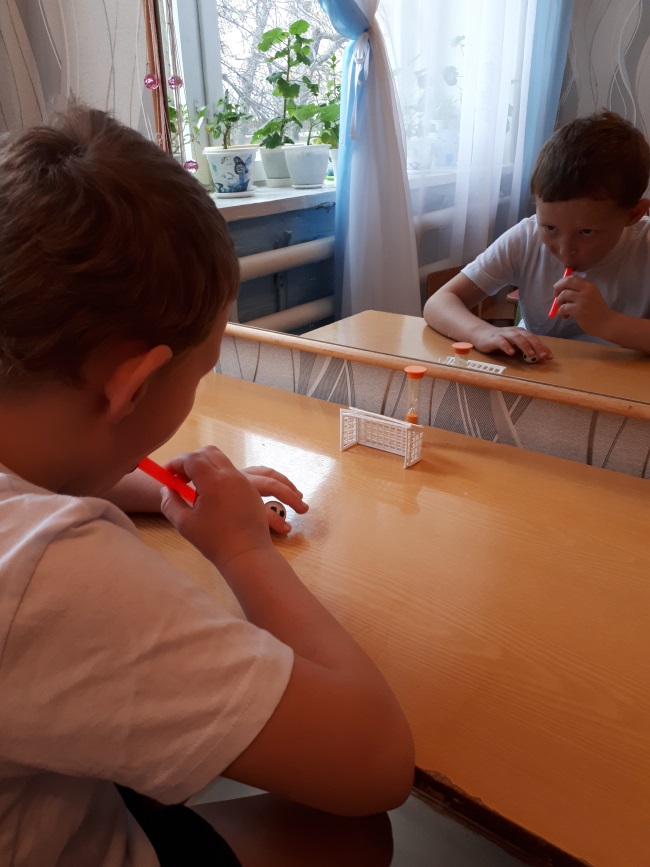 упр. «Змейка»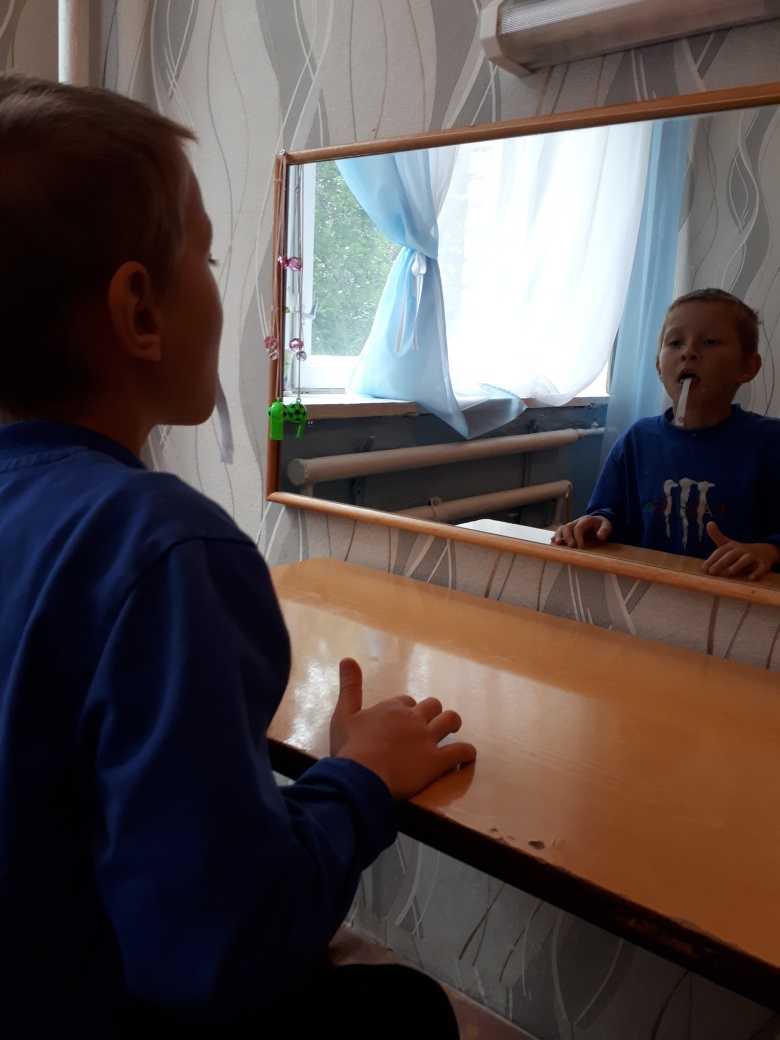 Упр.  « Сдуй ватку»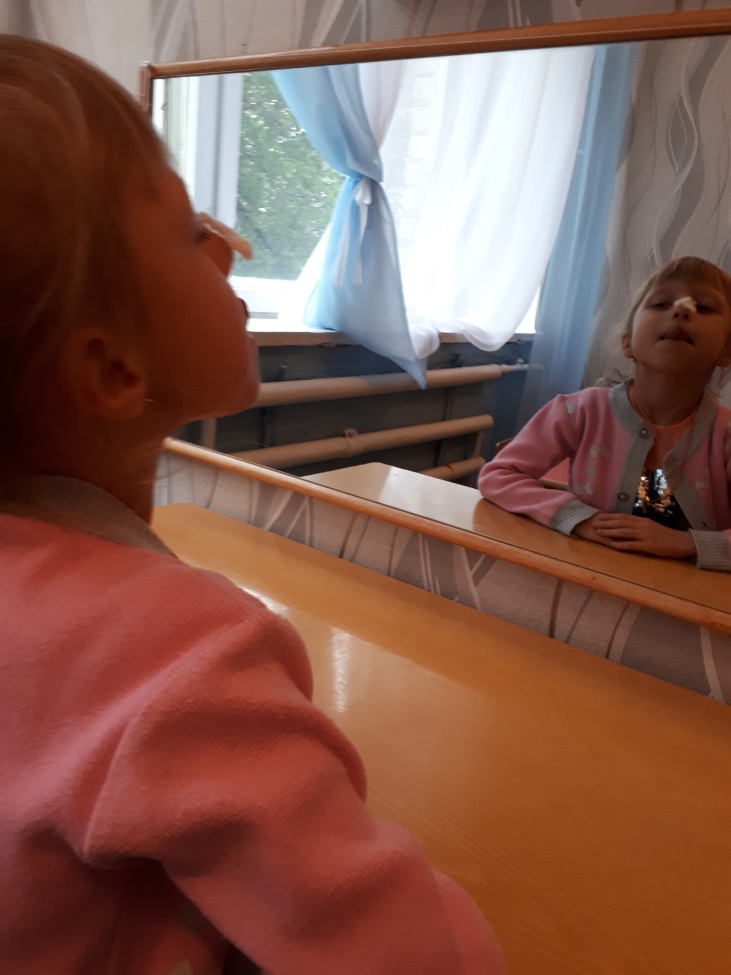  Упр . «Накорми собачку» 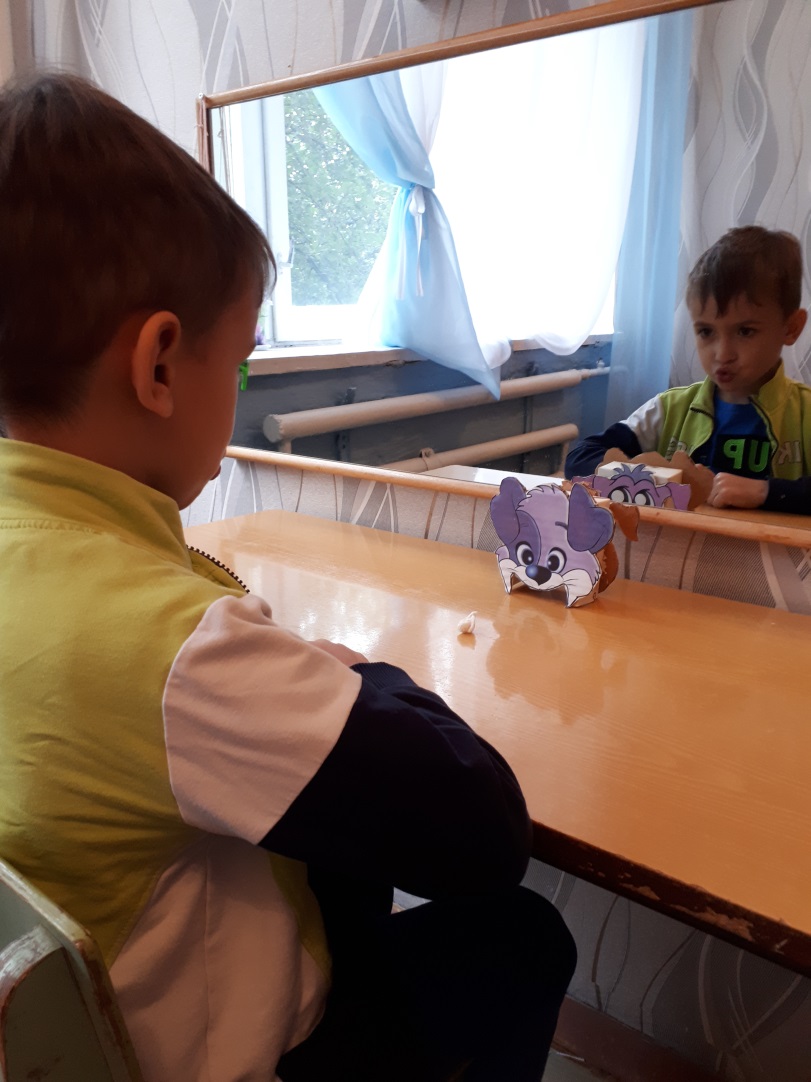 .Упр. «Гусеница»Упр. « Подуй на цветок» Игра «Паравозик»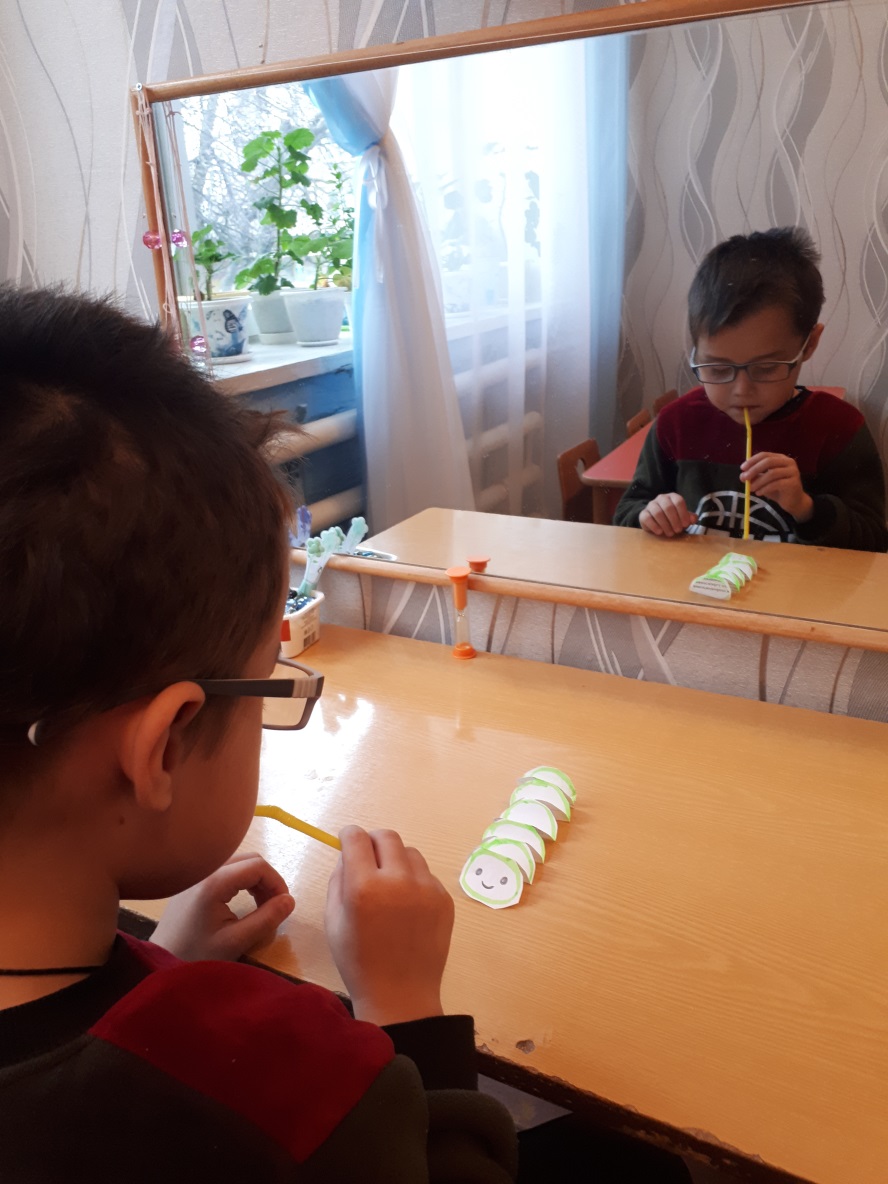 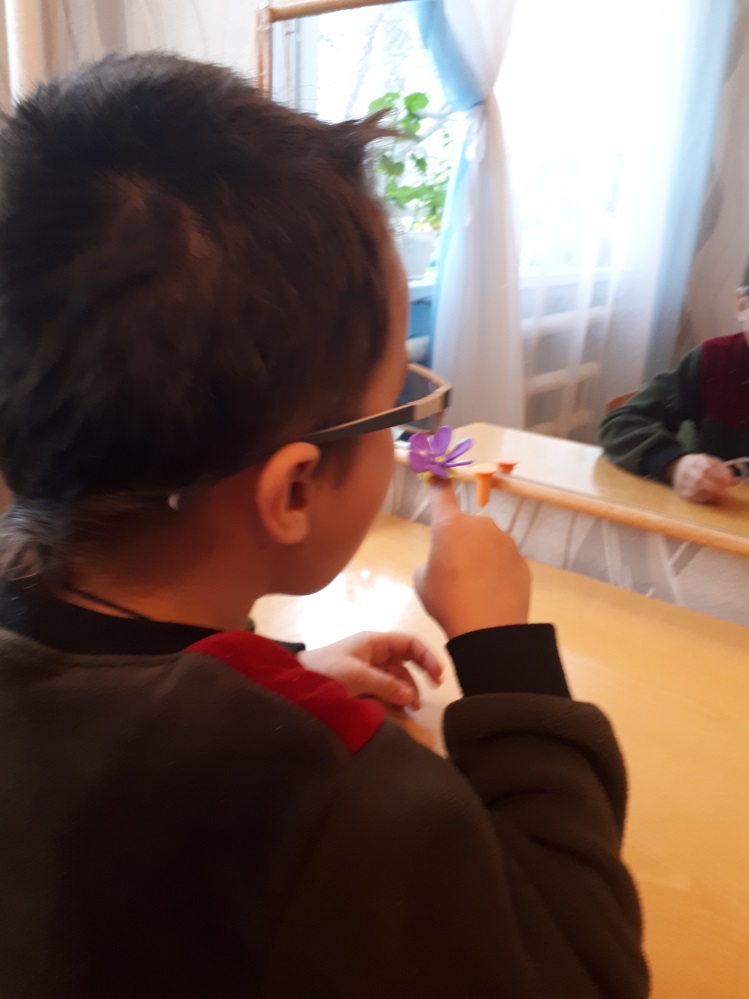 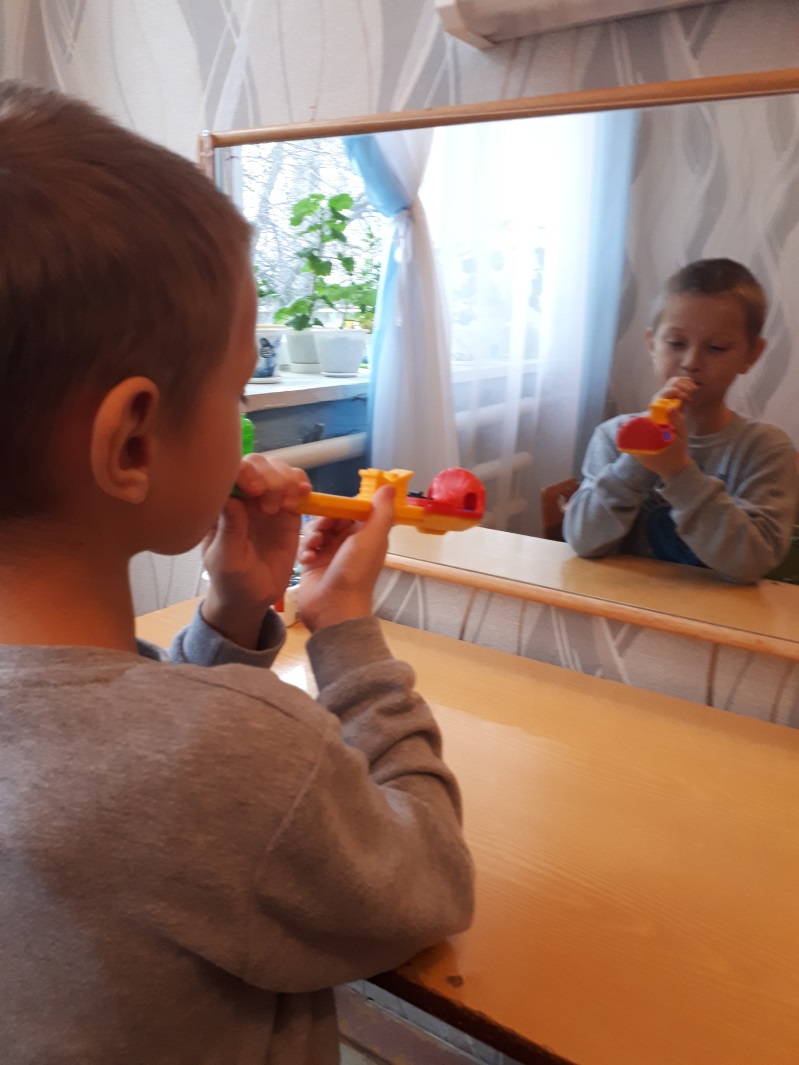 Игра «Вертушка»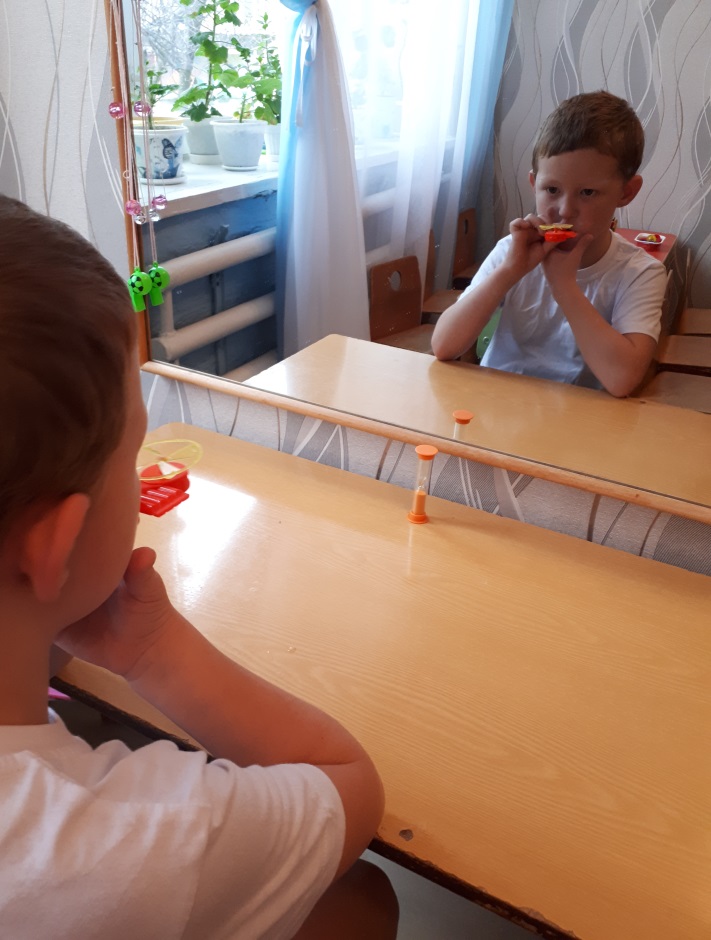 Картотека игр , игры по формированию правильного выдоха.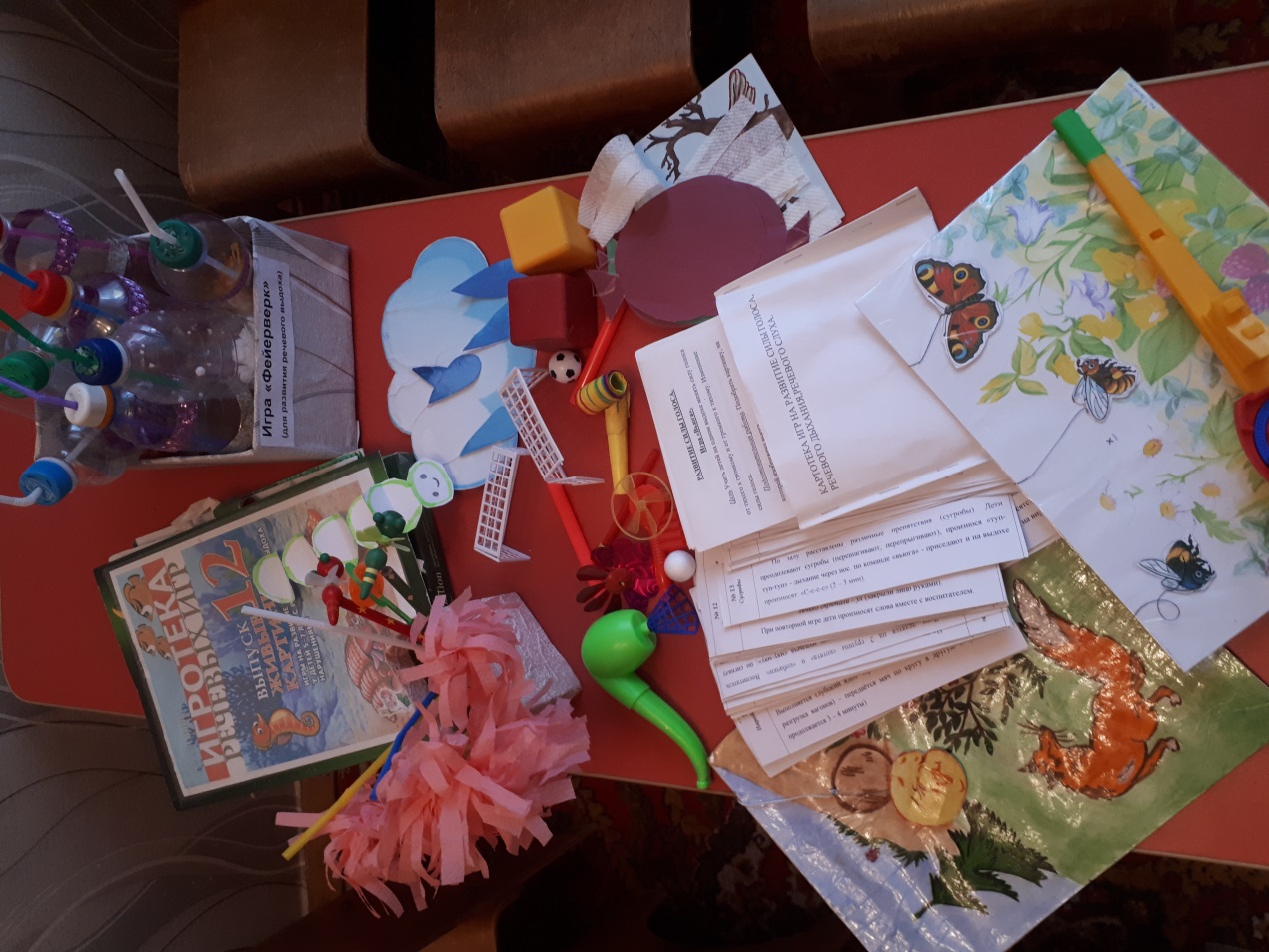 Мероприятия Сроки Ответственные 1 этап ОрганизационныйОпределение темы, целей и задач, содержания проекта, прогнозирование результата.Сентябрьлогопед1 этап Организационный Изучение методической литературы по данной темеСентябрьлогопед1 этап ОрганизационныйПланирование работы с воспитателями и родителями по вопросу формирования правильного дыхания и привлечение к изготовлению пособий для дыхательной гимнастикиСентябрьлогопед1 этап ОрганизационныйСоставление перспективного плана работы над дыханием.Сентябрьлогопед1 этап ОрганизационныйРазработка картотеки на формирование речевого дыханияСентябрь ,октябрь2 этап ОсновнойРабота с детьми : Выработка длительного плавного выдоха,Дифференциация ротового и носового выдоха.Октябрь логопедВыработка глубокого вдоха. Формирование физиологического дыхания, развитиеего силы.Октябрь- ноябрь логопедРазвитие силы голоса и речевого дыхания.я Закрепление диафрагмального дыхания на материалегласных и согласных звуков.Октябрь- ноябрьВоспитатели Работа  с родителями Оформление информационного стенда «Игры наразвитие и формирование правильного выдоха у детейдошкольного возраста».Октябрь-ноябрь логопедКонсультация«Развитие речевого дыхания у детей»октябрьлогопедОформление памятки для родителей.«Упражнения для развития речевого дыхания».ноябрьлогопедИзготовление пособий и игр по формированию речевого дыханияВ течение года логопедИндивидуальные консультации для родителей в течениегодаВ течение годалогопедРабота с педагогами группыКонсультация «Технологии развития речевого дыханияу детей с речевой патологией».ноябрьлогопедОформление памятки для воспитателей группы«Изготовление игр и пособий по развитию дыхания удетей»ноябрьлогопед3 этап. Итоговый. Участие детей, в осенних  утренниках, досугах. Ноябрь -декабрьМуз.руководитель Разработка картотеки упражнений на формированиеречевого дыхания.ноябрьлогопедИзготовление пособий для  дыхательной гимнастики ,развития речевого выдоха .ноябрьродители2. Презентация тренажеров по формированию дыханияПрезентация игр и пособий по развитию дыхания у детейноябрьлогопед